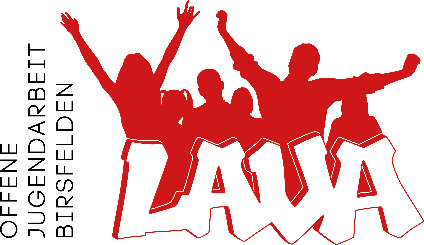 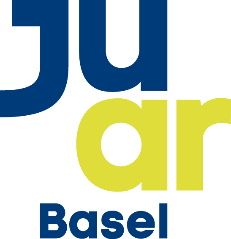 Bootsfahrt mit dem RhyKruserWann:		Freitag, 26. August 2022 Treffpunkt: 		Beginn und Ende der Veranstaltung ist am Jugendtreffpunkt Lavater um 16.30Uhr. Auf Verspätungen der Teilnehmenden kann keine Rücksicht genommen werden.Ausflugsziel:		Bootsfahrt auf dem Rhein vom Kraftwerkinseli in BirsfeldenDauer:		Von 16:30 – spätestens 20:00 Uhr Kosten:	Keine Kosten!Verpflegung:	Bitte sorgen Sie für die Verpflegung Ihres Kindes (Essen/Trinken)Kontaktnummer: 	Mesut Bulut, Jugendarbeiter,	079 749 23 37		Lava Handy				077 455 87 36Wir freuen uns auf Euch! JAnmeldung:Name des Kindes:Mobil- oder Telefonnummer für den Notfall:Allgemeine Einverständniserklärung der Eltern:Mein Kind darf an dem genannten Ausflug teilnehmen. Die Aufsichtspersonen des Ausflugs übernehmen keine Haftung für Personen- oder Sachschäden für den Aufenthalt im Europapark in Rust. Die Aufsichtspersonen des Jugendhaus Lavaters haften lediglich für die allg. Aufsichtspflicht. Sollte das Kind den Anweisungen der Aufsichtspersonen nicht Folge leisten, wird es vom Ausflug ausgeschlossen.¨ (Bitte ankreuzen)Datum u. Unterschrift eines Erziehungsberechtigten: